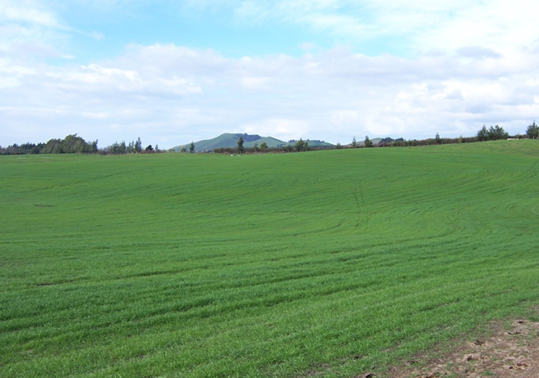 Contractor:Inspector:Date:Time:Date:Time:Date:Time:Consent #:Consent #:Consent #:Site:Site Inspection of Erosion and Sediment Control PracticesSite Inspection of Erosion and Sediment Control PracticesSite Inspection of Erosion and Sediment Control PracticesSite Inspection of Erosion and Sediment Control PracticesSite Inspection of Erosion and Sediment Control PracticesSite Inspection of Erosion and Sediment Control PracticesSite Inspection of Erosion and Sediment Control PracticesSite Inspection of Erosion and Sediment Control PracticesErosion and Sediment Control PracticeErosion and Sediment Control PracticeYesNoNoN/ACorrective ActionCorrective ActionGeneral InformationGeneral InformationDo you know what receiving system the project drains intoDo you know what receiving system the project drains intoAre you aware of local rainfall patterns during various times of the yearAre you aware of local rainfall patterns during various times of the yearSoil types and erosion potential for siteSoil types and erosion potential for siteIs a copy of the erosion and sediment control plan on siteIs a copy of the erosion and sediment control plan on siteIs temporary fencing placed in areas where no construction is to take placeIs temporary fencing placed in areas where no construction is to take placeConstructionConstructionApply  > 100 mm of topsoilApply  > 100 mm of topsoilApply fertiliser according to manufacturers recommendationApply fertiliser according to manufacturers recommendationApply seed uniformly at the required rateApply seed uniformly at the required rateEnsure site conditions and time of year are appropriate for germinationEnsure site conditions and time of year are appropriate for germinationEnsure that site coverage > 80%Ensure that site coverage > 80%MaintenanceMaintenanceCheck the condition of the topsoil regularly and replace where neededCheck the condition of the topsoil regularly and replace where neededWhere vegetation establishment is unsatisfactory, seed will need to be reapplied.Where vegetation establishment is unsatisfactory, seed will need to be reapplied.Protect seeded areas from construction traffic or utility constructionProtect seeded areas from construction traffic or utility constructionDecommissioning Decommissioning Ensure good stabilisation occursEnsure good stabilisation occurs